Registre de rhumatologie COVID-19IntroductionJe vous remercie d'avoir accepté de participer à cet important effort au nom de la communauté internationale de rhumatologie. Nous espérons que les informations que vous et d'autres personnes nous fournirez nous aideront à comprendre l'impact du nouveau virus COVID-19 sur les patients atteints de maladies rhumatologiques ou ceux qui prennent des médicaments immunosuppresseurs. Nous espérons mieux comprendre leur risque d'infection, suivre les résultats et utiliser ces données pour éclairer le traitement.Veuillez noter que cette enquête est destinée aux professionnels de santé qui s'occupent de patients adultes en rhumatologie. Pour les personnes qui souhaitent entrer des dossiers sur des patients pédiatriques, veuillez ouvrir le registre pédiatrique intertnational COVID-19 : https://carragroup.org/research-registry/projects/covid-19-global-pediatric-rheumatology-database.Pour les patients qui souhaitent signaler leurs propres symptômes, veuillez utiliser ce lien vers l'enquête sur les expériences des patients : https://rheum-covid.org/patient-survey/D’autre part, si votre pays fait partie de l'EULAR (European League Against Rheumatism), veuillez ne pas utiliser ce registre. Voici le lien vers le registre EULAR (conforme à la GDPR) à la fois pour les adultes et les enfants: https://www.eular.org/eular_covid19_database.cfmCe formulaire de déclaration devrait prendre environ de 7 à 10 minutes pour le remplir. Vous pouvez saisir toutes les données en une seule fois, ou revenir au registre plus tard pour mettre à jour ou compléter  l'inscription. Les identifiants des patients tels que le nom ou la date de naissance ne seront pas collectés. Toutes les informations resteront strictement confidentielles et ne seront communiquées qu'aux chercheurs qui compilent les informations. Les informations et les mises à jour seront partagées via le site web de l'Alliance internationale de rhumatologie COVID-19 : https://rheum-covid.org. Le succès de cet effort de collaboration dépend de la participation active de notre communauté de rhumatologues pour obtenir des informations précises et fiables. Nous vous demandons de partager ce site avec vos collègues et de les encourager à signaler tout cas de COVID-19 chez les patients atteints d’une affection rhumatologie. Pour rappel, n'utilisez pas ce registre pour entrer des données « test », des données vous concernant (en tant que patient), des données de patients pédiatriques ou de patients issus d’un pays faisant partie de l’EULAR. L'Alliance internationalede rhumatologie COVID-19Si vous avez des questions concernant l'enquête, vous pouvez les envoyer à l'adresse suivante RheumCOVIDregistry@ucsf.eduInformations sur la personne remplissant le formulaire (le déclarant)Nom de famille du déclarant  	Prénom du déclarant  	Adresse électronique :  	(courriel institutionnel de préférence)Rôle du déclarant (par exemple, médecin, infirmière, etc.)  	Spécialité du déclarant  	Nom de l’établissement  	Ville de l’établissement  	État ou province de l’établissement  	Pays de l’établissement  	Les pays appartenant àl’EULAR ne sont PAS inclus dans cette liste. Il existe un registre distinct pour euxNote : Ce formulaire est uniquement destiné à servir de référence, ne l'utilisez pas pour fournir des données au registreIdentifiant unique du patient : (automatisé) 	L'âge du patient 	(19-99 ans)Ce registre est réservé aux patients adultes. Pour le registre pédiatrique, veuillez consulter le lien du registre pédiatrique ici : https://carragroup.org/research-registry/projects/covid-19-global-pediatric-rheumatology-database Sexe du patient à la naissance FemmeHommeAutre ou non connu Informations COVID-19	Diagnostic COVID-19 : Date : 	(Si le jour est inconnu, entrez 15. )Diagnostic COVID-19 : lieuTests à domicile ou en mode autonome Maison de soins ou centre de vie assistéeCentre de soins ambulatoiresService d'urgencehospitalisationInconnuAutres  	Diagnostic COVID-19 : Comment le diagnostic COVID-19 a-t-il été établi ? (Cochez toutes les réponses applicables)Diagnostic présumé basé uniquement sur les symptômesPCRAnticorpsTests métagénomiquesCT scantest en laboratoire, type inconnuInconnuAutres  	Ce patient a-t-il déjà présenté des symptômes d'infection par COVID-19 ?Oui Non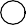 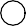 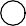 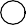 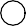 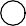 InconnuCOVID-19 : Si oui, symptômes cliniques au cours de l'infection (Cochez toutes les réponses applicables)Fièvre Maux de tête Mal de gorge TouxEssoufflement ArthralgieMyalgie Douleurs thoraciques Douleurs abdominalesDiarrhée, vomissements ou nausées Rhinorrhée Irritabilité/confusionMalaise Anosmie Dysgueusie AutresCOVID-19 autres symptômes cliniques, veuillez préciser :COVID-19 : Traitement (N'inclut que les médicaments administrés pour traiter cette infection. Traitement des maladies rhumatismales sous-jacentes énumérées dans la section suivante).(Cochez toutes les réponses applicables)Pas de traitement sauf soins de soutien RemdesivirLopinavir/ritonavirOseltamivirFavipiravirazithromycineAntipaludéens (par exemple chloroquine, hydroxychloroquine) Inhibiteurs de l’IL-1b (anakinra, canakinumab)Inhibiteurs de l'IL-6 (par exemple tocilizumab, sarilumab, siltuximab) BevacizumabColchicineInhibiteurs JAK (par exemple tofacitinib, baricitinib, upadacitinib, ruxolitinib) Inhibiteurs de serpineCiclésonide Glucocorticoïdes IVIGPlasma de patients guéris AutresCOVID-19 : Traitement, informations complémentaires/autres :Le patient est-il décédé ?Oui, décédé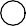 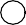 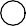 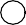 Non décédé InconnuS'il est décédé,Nombre approximatif de jours entre l'apparition des symptômes du COVID19 et le décès : 	Si le patient n'est pas décédé, les symptômes du COVID19 ont-ils disparu au moment de ce questionnaire ?Oui NonInconnuSi oui, les symptômes du patient ont disparu : Nombre approximatif de jours entre l'apparition des symptômes du COVID19 et leur résolution.(# jours)En cas de décès ou de disparition des symptômes : Le patient a-t-il été hospitalisé pendant la maladie ?Oui Non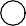 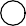 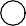 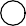 InconnuS'il n’a pas été hospitalisé : Le patient a-t-il eu besoin d'interventions médicales ? (par exemple, un recours à l’ oxygènothérapie)Oui Non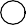 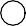 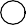 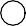 InconnuS’il a été hospitalisé : Quel était le niveau maximum de soins requis pendant la maladie ?N’a pas eu recours à l’oxygénothérapie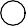 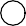 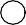 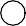 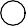 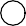 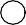 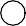 A eu recours à l’oxygénothérapieRecours à la ventilation non invasive ou dispositifs à haut débit d'oxygène Recours à la ventilation mécanique invasive ou oxygénation extracorporelle par membraneVentilation requise, mais type inconnu Interventions inconnuesSi les symptômes n’ont pas disparu : Nombre approximatif de jours depuis l'apparition des symptômes du  COVID19 (jusqu'à aujourd'hui).(# jours)Si les symptômes n’ont pas disparu : Le patient a-t-il été hospitalisé pendant la maladie ?Oui Non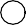 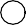 InconnuSi les symptômes n’ont pas disparu et le malade n’a pas été hospitalisé : Le patient a-t-il eu besoin d'une intervention médicale jusqu'à aujourd’hui ? (par exemple, une oxygénothérapie)Oui Non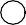 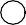 InconnuSi les symptômes n’ont pas disparu et la malade a été hospitalisé : Quel a été le niveau maximum de soins requis jusqu'à aujourd’hui ?N’a pas eu recours à l’oxygénothérapieA eu recours à l’oxygénothérapieRecours à la ventilation non invasive ou dispositifs à haut débit d'oxygène Recours à la ventilation mécanique invasive ou oxygénation extracorporelle par membraneVentilation requise, mais type inconnu Interventions inconnuesCOVID-19 : Complications (cochez toutes les réponses applicables)Aucune complication connueSyndrome de détresse respiratoire aiguë ou septicémie du SDRAMyocardite ou apparition d’une insuffisance cardiaqueInfection concomitante ou secondaire (par exemple, la grippe) Orage cytokinique ou équivalent (syndrome d’activation macrophagique)Autre complication graveComplications du COVID-19 : veuillez préciser l'infection secondaire ou concomitante.Complications du COVID-19 : veuillez préciser les autres complications graves.Acquisition de l'infection : Au cours des 14 jours précédant le début de la maladie, le patient a-t-il présenté l'un des symptômes suivants ? (Cochez toutes les réponses applicables)Antécédents de voyage dans une région où des cas documentés d'infection par COVID-19 ont été enregistrés Contact étroit avec un cas confirmé ou probable d'infection par COVID-19Présence dans un établissement de santé où les infections COVID-19 ont été prises en charge Aucune de ces réponses (acquises en communauté)Inconnu AutreCOVID-19 autre acquisition d'infection, veuillez préciser :Diagnostic(s) primaire(s) rhumatisme/maladie autoimmune (Veuillez cocher uniquement le diagnostic primaire.)Vascularite associée aux ANCA (par exemple, GPA, EGPA) Autres vascularites, y compris la maladie de Kawasaki Syndrome des anticorps anti-phospholipidesSyndrome auto-inflammatoire (y compris TRAPS, CAPS, FMF) Spondylarthrite axiale (y compris spondylarthrite ankylosante) Autres spondyloarthrites (y compris arthrite réactive) BehcetOstéomyélite multifocale chronique récurrente Artérite à cellules géantesMaladie liée aux IgG4Myopathie inflammatoire (par exemple, dermatomyosite, polymyosite) Arthrite juvénile idiopathique , non systémiqueArthrite juvénile idiopathique systémique Maladie mixte du tissu conjonctif Inflammation oculairePseudopolyarthrite rhizoméliqueArthrite psoriasique Polyarthrite rhumatoïdeAutres arthrites inflammatoires SarcoïdoseSyndrome de SjögrenLupus érythémateux systémique SclérodermieMaladie indifférenciée du tissu conjonctif goutteAutresDiagnostic oculaire inflammatoire, veuillez préciser :Uvéite, uvéite antérieure, uvéite intermédiaire, panuvéite postérieureSclériteVascularite rétinienne AutresDiagnostic rhumatisme/maladie autoimmune autre, veuillez préciserActivité du rhumatisme/de la maladie auto-immune au moment de l'apparition des symptômes du COVID-19 (ou au moment du diagnostic du COVID-19 si l’infection est asymptomatique) :Rémission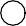 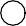 Activité de la maladie faible Activité de la maladie modérée Activité de la maladie élevée InconnueGlucocorticoïdes (y compris la prednisone, la méthylprednisolone) au moment de l'apparition des symptômes du  COVID-19 (ou au moment du diagnostic du COVID-19 si l’infection est asymptomatique) :Oui NonInconnuEn cas de prise de glucocorticoïdes, la dose (équivalent-prednisone) qui doit être retenue est celle prise au moment de l'apparition des symptômes du COVID-19 (ou au moment du diagnostic du COVID-19 si l’infection est asymptomatique) :(mg/jour)Le glucocorticoïde a-t-il été arrêté ou poursuivi après le diagnostic COVID-19 ?ArrêtéContinuer à la même doseDose réduiteAugmentation du dosageInconnuMédicaments immunomodulateurs immédiatement avant l'apparition des symptômes du COVID-19 (ou au moment du diagnostic du COVID-19 si l’infection est asymptomatique) :(jusqu'à 5 médicaments peuvent être sélectionnés)Aucune Abatacept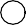 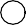 Antifibrotiques (pirfenidone, nitedinib)Antipaludéens (y compris hydroxychloroquine, chloroquine) ApremilastAzathioprine / 6-MP BelimumabInhibiteurs de CD-20 (y compris rituximab, ofatumumab) CyclophosphamideCyclosporine DénosumabInhibiteurs de l'IL-1 (y compris anakinra, canakinumab, rilonacept) Inhibiteurs de l'IL-6 (y compris tocilizumab, sarilumab)Inhibiteurs de l'IL-12/23 (ustekinemab)Inhibiteurs de l’IL23 (guselkumab, risankinumab, tildrakizumab) Inhibiteurs de l'IL-17 (y compris secukinumab, ixekizumab) IVIGInhibiteurs JAK (y compris tofacitinib, baricitinib, upadacitinib) LéflunomideMéthotrexateMycophénolate mofétil / acide mycophénolique SulfasalazineTacrolimusThalidomide / lénalidomideInhibiteurs du TNF (y compris l'infliximab, l'étanercept, l'adalimumab, le golimumab, le certolizumab et les biosimilaires) Collyre à base de stéroïdescolchicineInconnuAutres  	Pour chaque médicament figurant sur la liste :Le médicament a-t-il été arrêté ou poursuivi après le diagnostic COVID-19 ?ArrêtéPoursuiviInconnuInhibiteur de l'enzyme de conversion de l’angiotensineInhibiteurs des récepteurs de l'angiotensineAnti-inflammatoires non stéroïdiens (AINS)Inhibiteur COX-2Inhibiteur de PD5 (par exemple, le sildénafil)Oui et le médicament a été poursuivis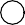 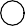 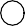 Oui et arrêt du médicament	inconnu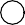 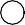 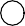 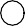 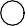 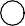 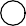 Comorbidité et grossesse (Cochez toutes les réponses applicables)AucuneMaladie pulmonaire interstitielle (par exemple NSIP, UIP, IPF)Maladie pulmonaire obstructive (BPCO/asthme)Autres maladies pulmonairesDiabèteObésité morbide (IMC 40+)Obésité (BMI >=30)HypertensionMaladies cardiovasculaires (coronaropathie, insuffisance cardiaque congestive)Maladie vasculaire cérébraleHypertension pulmonaireInsuffisance rénale chronique ou maladie rénale en phase terminaleCancerReceveur d'une transplantation d'organeImmunodéficienceMaladies inflammatoires de l'intestinMaladie du foieMaladie neurologique ou neuromusculaire chroniqueTrisomie 21Condition psychiatrique (par exemple, schizophrénie, trouble bipolaire)Synodrome d’activation macrophagique (avant le diagnostic COVID19)PsoriasisGrossessePost-partum (< 6 semaines)InconnuSi la maladie pulmonaire interstitielle est sélectionné : Quel choix caractérise le mieux la maladie pulmonaire interstitielle de ce patient :(cochez toutes les réponses applicables)Fibrose pulmonaire idiopathiqueMaladie du tissu conjonctif, préciser CTD : 	Pneumonie d'hypersensibilitéSarcoïdoseInconnuAutres maladie pulmonaire interstitielle : 	Race/origine ethnique (Cochez toutes les réponses applicables)Arabe NoirAsie de l'Est Asie du Sud/Moyen orient Pacifique Amérique latineAmérindiens / Autochtones / Premières nations AutresInconnu ou préfère ne pas répondreRace : autre, veuillez préciser :Statut de fumeurFumeur Ancien fumeur N'a jamais fuméStatut de fumeur inconnuLe patient utilise-t-il actuellement des e-cigarettes ou vapote?Oui NonInconnuRésultats des tests de laboratoireFacultatif : Existe-t-il des résultats de tests de laboratoire relatifs à l'infection COVID-19 de ce patient ?Oui (voir page suivante)Non (aller à la fin)PositifNégatifNon évalué Grippe A	                                                                                                                                                                                       Grippe B	                                                  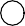 CoronavirusNON COVID-19 	                                                   RSV	                                                 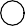 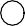 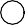 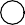 Adénovirus	                                                 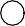 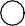 Bactéries	                                                 Autre infection respiratoire (par exemple	                                                                                                                                                     fongique)Autres tests de laboratoire ((à tout moment au cours de l'infection en cours du patient)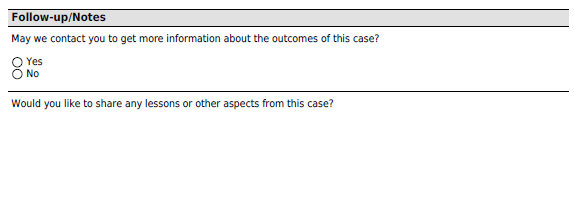 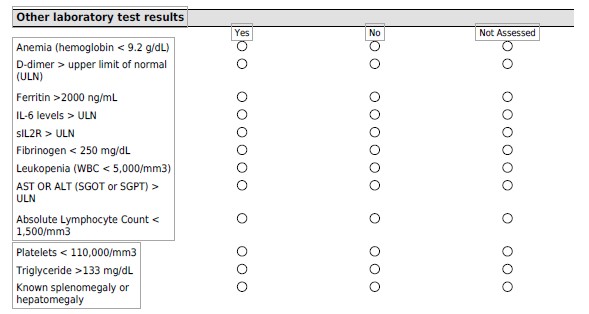 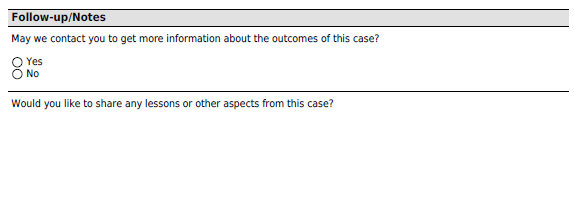 AnémieD-DimèresFerritinémieTaux IL6Taux sIL2RFibrinogèneLeucopénieTransmainases (SGOTou SGPTTaux absolu en lymphocytePlaquettesTriglycéridesSplénomégalie ou hépatomégalie connue(upper limit of normal = au-dessus de la normale)Pouvons-nous vous contacter pour obtenir plus d'informations sur cette observation ?(Veuillez ajouter ici tout autre élément à propos de cette observation ou du registre ici)Merci pour votre soutien au registre de l’Alliance internationale COVID-19 